よさこい in ながと仙崎花火大会開催のご案内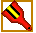 今年も、ながと仙崎花火大会において“よさこい”を行います。多くのチームの皆さんに花火大会を盛り上げていただきたく、精一杯準備をさせていただきますので、皆さんのご参加を心よりお待ちしております。よさこい終了後、お時間に余裕がある方は、長門の花火大会をぜひお楽しみください。祭り実施日時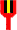 平成２９年　７月２３日（日）　１８：００～２０：２０（予定）祭り参加費参加費　無料祭り実施場所ながと仙崎花火大会 会場（県道56号線歩行者天国＆仙崎地方卸売市場）チーム演舞回数２会場２回演舞（ねり歩きストリート１回＋固定ステージ1回の計２回を予定。）ねり歩きの延長は今年度約160ｍ（連続２曲演舞）となります。募集チーム数時間に限りがありますので、多数の場合は先着順とさせていただきます。申込期限平成2９年７月５日（水）まで駐車場今年より会場近くの駐車場が有料となります。無料駐車券を用意しますので必要台数をお知らせください。駐車券の数に限りがありますので、なるべくチーム内で乗合せお越しください。お問合せ・参加申込み先別紙申込書にて必要事項を記入の上、メール又は郵送にてお申込み下さい。※メールの場合、件名は「よさこい花火」として下さい。長門市観光課　観光振興係　担当：坂田正和〒759-4101　山口県長門市東深川１３２４−１TEL : 0837-23-1137MAIL : kanko@city.nagato.lg.jp主催・後援主催：長門商工会議所　／　後援：長門市